Język polski, klasa 5-6; 18-22.05.20Po stracie córki – porozmawiajmy o uczuciach matki.Przeczytaj kilka razy mit i Demeter i KorzeMit o Demeter i PersefonieFragmenty książki Jana Parandowskiego Mitologia. Wierzenia i podania Greków i Rzymian 	W poszarpanej szacie, z rozwiązanymi włosami […] idzie żałobna 
i smutna […] Demeter. Wyschły w jej ręku kłosy zboża i zwiądł czerwony kwiat maku. Przymglone oczy, w których już łez nie ma, wloką się z przedmiotu 
na przedmiot, zawiedzione i bezradne. Matka szuka zaginionej córki.
	Oto zostawiła ją na łące, nad brzegiem Oceanu, bawiącą się z nimfami. Odchodząc, zabroniła jej zbierać narcyzów, kwiatów zwodniczych, poświęconym bóstwom podziemnym. Persefona była posłuszna. Zrywała tulipany, dźwigające na krępej łodyżce kielich żółty lub purpurowy, hiacynty, 
w których pachnie dusza pięknego młodzieńca, i ciche, dobre fiołki, i niebieskie oczka niezapominajek, a z daleka omija narcyz […].	[…] Cudowna woń napełniła niebo, ziemię, przeniknęła do słonej głębiny morza, aż wszystkie nereidy podniosły się ze swych szmaragdowych łóżek 
i zawołały „Ach!”	Persefona obejrzała się wokoło, czy jej nikt nie widzi i prędko zerwała kwiat. Upiła się jego zapachem, oczy jej zaszły mgłą i ciemność ogarnęła duszę. Wtedy rozwarła się ziemia i Hades, bóg piekieł, porwał Persefonę na wozie zaprzężonym w czarne rumaki. Gdy się ocknęła, wołała, krzyczała. Żaden bóg nie słyszał jej głosu, żadna z nimf, z którymi się bawiła na łące, nie nadbiegła 
z pomocą. […] 	Otoczeni chmurą pędzili ze świstem huraganu ponad ziemią i morzem. 
Z oczu Persefony znikły znajome wybrzeża, wysypały się kwiaty z jej trzcinowego koszyka, wreszcie otwarła się czeluść Tartaru.	Na próżno matka pytała o nią każdego przechodnia. Ani bóg, ani człowiek, ani ptak żaden nie podał jej wieści o córce. […]	Pani urodzajów okryła pola żałobą. Przeklęła „łanów zieloną chwałę” 
i zasiewy zmarniały, i trzody nie miały świeżej karmy, i ludzi nawiedził głód. […] Trzeba było przebłagać Demeter. A ona właśnie dowiedziała się całej prawdy od wszystkowidzącego Słońca i zagniewana na bogów ukryła się tak, 
że nikt jej znaleźć nie mógł. Dopiero Hermes odszukał ją w zapadłej pieczarze gór arkadyjskich, gdzie osiadła, z dala od świata, sama jedna ze swoją żałobą.	Zeus wysłał do niej muzy i charyty, najmilsze i najwymowniejsze boginki – nie słuchała, co mówiły. Wtedy nakazał bratu Hadesowi zwrócić porwaną Persefonę. Król piekieł spełnił zlecenie, lecz rozstając się z Persefoną, podał jej jabłko granatu, a ona zjadła kilka ziarnek, nie wiedząc, że ta odrobina wiąże ją na zawsze z państwem cieniów. Odtąd corocznie, na przeciąg trzech miesięcy musiała wracać do męża. 	Gdy Persefona wychodziła z podziemia, świat maił się wszystkimi kwiatami wiosny, tak wielka była radość Demeter. Ale równie wielka była jej boleść przy każdym rozstaniu. Żegnały się, jakby się już nigdy więcej nie miały zobaczyć. […]	I wówczas, jak w owe pierwsze dni żałoby, Demeter odchodzi od pól 
i ogrodów i wszystko zamiera. […]	Zima. A gdy przeminie, wraca Persefona do matki, niosąc ze sobą wiosnę. zwodniczy – wprowadzający w błądPersefona – nazywana również Korąnereida – nimfa morska, opiekunka żeglarzyTartar – najmroczniejsza część Hadesucharyty – boginie wdzięku, piękna i radości  Demeter żegna Persefonę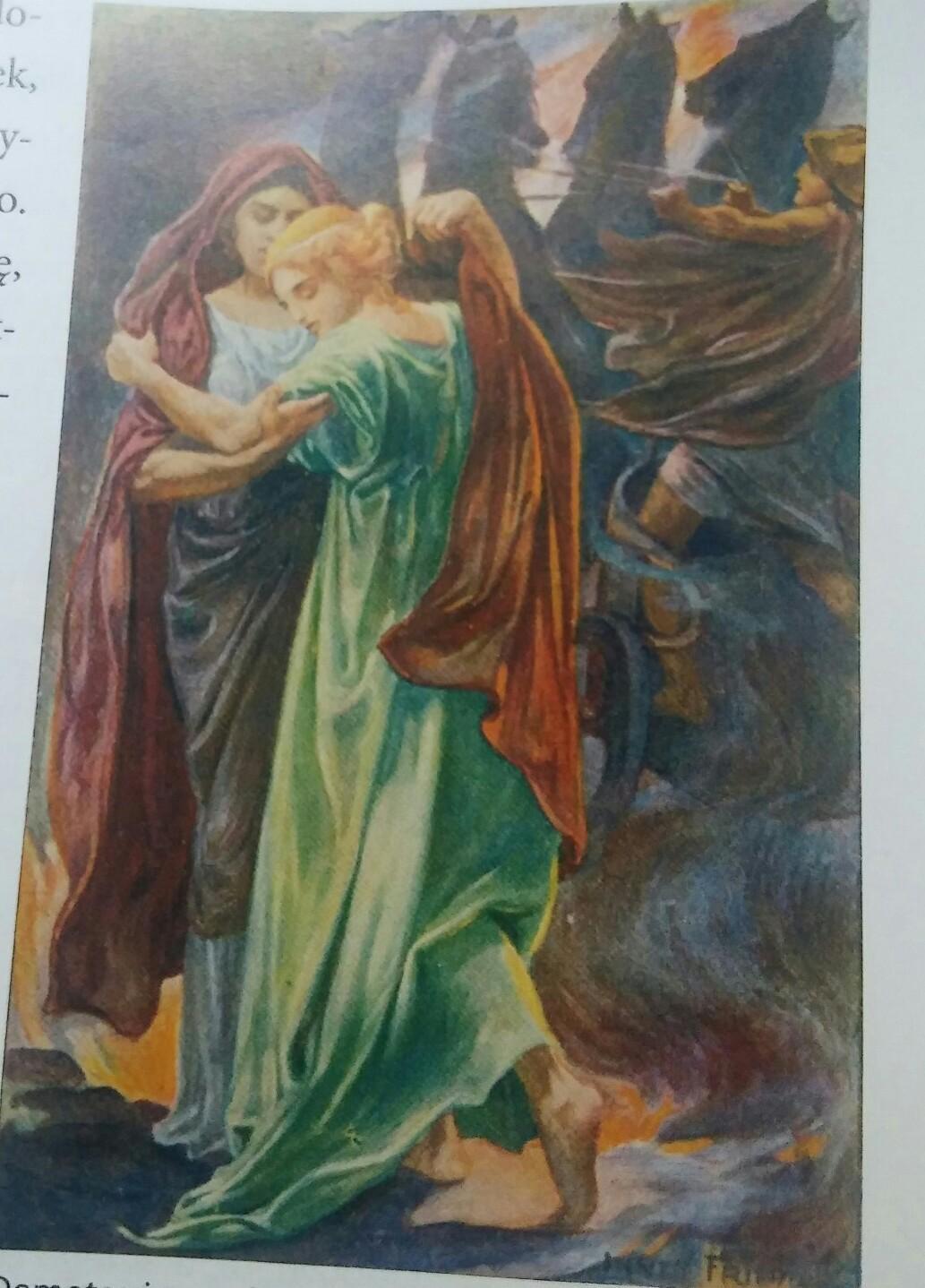 Powracającą do Hadesu- Innes FrippPodane nazwy uczuć zapisz przy odpowiednich fragmentach mitu: tęsknota, ból, gniew, rozpacz, oburzenie, smutek, cierpienie, samotnośćOd podanych rzeczowników utwórz czasowniki, przymiotniki i przysłówki wg wzoruPisownia trudnych wyrazów.Uzupełnij list Demeter do Zeusa wpisując brakujące litery. 
Skorzystaj ze słownika ortograficznego.                                                                                      Hellada, staro....ytność                                Okr....tny i zdradziecki Zeusie !Nie postanie moja stopa na świętej g.... .... e, dop....ki nie odzyskam c....rki. Ziemia niech będzie p....eklęta, skoro rozwarła swe czeluście
 i pochłonęła moje dziecię. Nie będzie więcej rodzić ani owoc....w, 
ani dorodnych kłos....w  zb.... .... doj....ałych.  D....ewa, k....ewy i zwie....ęta znikną na zawsze z jej powie....chni. Wyschnąźr....dła i ....eki. 
Za mą k....ywdę świat stanie się p....sty i pon....ry. 
                                       O podstępny Zeusie! 
P....yroda um....e, a wraz z nią p....era....eni ludzie! 
                                                                      Obu.....ona DemeterZachowanie DemeterUczucia Demeter„Łzy gorzkie padają z jej oczu bolesnych.”„... idzie dniem i nocą (...) i szuka swej utraconej córki.”„... i wciąż idzie i daremnie woła i szuka swej córki.”„Dowiedziała się, że Zeus bez jej wiedzy przyrzekł Korę Hadesowi.”„... rzuca klątwę na ziemię.”„... żyła z dala od świata.”„... jej twarz kamienna zastygła w bólu niezmiernym.”RzeczownikiCzasownikico robić?Przymiotnikijaki? jaka? jakie?Przysłówkijak? gdzie? kiedy?smuteksmucić sięsmutnysmutnogniewtęsknotarozpaczoburzeniecierpienie